Prénom, nom de l’élève : ……………………………………………………………………………………………………………………………………….ENTREESIMMERSIONSEQUILIBRES / FLOTTAISONSDEPLACEMENTSACTIONS JUXTAPPOSEES / ENCHAÎNEESDescendre à l’échelleS’asperger le visageFaire une étoile de mer en tenant le mur à 2 mainsSe déplacer à l’aide du murActions juxtaposéesAssis sur le murMettre la bouche dans l’eau et faire des bullesFaire une étoile de mer en tenant le mur à une mainSe déplacer à l’aide de la ligne d’eauActions juxtaposéesEntrer en sautant  avec aide (frite ou perche …)Passer sous la ligne d’eauFaire une étoile de merSe déplacer sur le ventre ou le dos à l’aide de matérielActions juxtaposéesEntrer en sautant sans aideDescendre le long de la percheSauter et remonter sans bougerFusée ventrale 5 à 10mActions juxtaposéesSauter du plotPasser dans un cerceau avec l’aide du matérielFlottaison dorsale avec appuiFusée dorsale 5 à 10mActions juxtaposéesSaut en bouteillePasser dans un cerceau à 50 cm de profondeur (sans matériel)Tenir une étoile de mer pendant 5 à 10s.Nager 15 m en autonomie2 actions enchaînées (entrée/déplacement ou immersion/déplacement)Attendus de fin de cycle atteintsChute (avant ou arrière)Plonger en canard et passer dans un cerceau à 1 m de profondeurFlottaison dorsale sans appuiEnchaîner 10msur le ventre et 10 m sur le dos3 actions enchaînéesPlonger à genouAller chercher 3 objets différents (sans aide, moyenne et grande profondeur)Enchaîner étoile ventrale et étoile dorsale sans reprise d’appuisSe déplacer avec les bras ET les jambes (bras moteurs)4 actions enchaînéesPlonger du bordRéaliser un parcours subaquatique (en autonomie)Equilibre vertical Se déplacer sur 15 m en nage alternée ventralePlonger du plotPasser dans un cerceau sur le dos puis sur le ventre sans remonter Faire une pirouette Se déplacer sur 15 m en nage alternée dorsaleENTREESIMMERSIONSEQUILIBRES / FLOTTAISONSDEPLACEMENTSACTIONS JUXTAPPOSEES / ENCHAÎNEES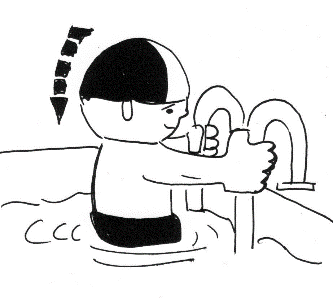 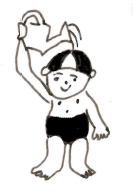 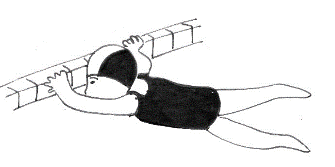 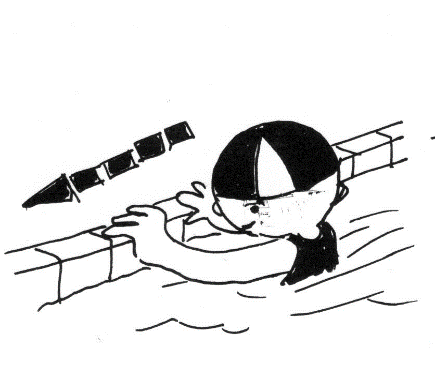 Actions juxtaposéesDescendre à l’échelleS’asperger le visageFaire une étoile de mer en tenant le mur à 2 mainsSe déplacer à l’aide du murActions juxtaposées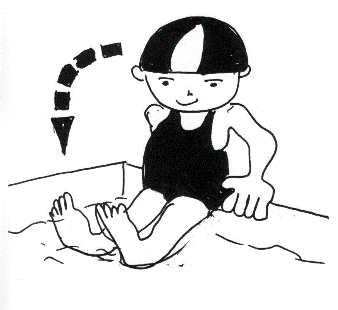 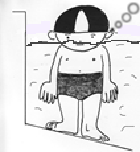 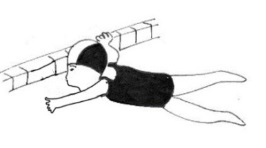 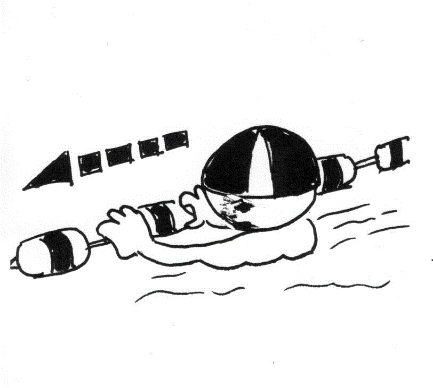 Actions juxtaposéesAssis sur le murMettre la bouche dans l’eau et faire des bullesFaire une étoile de mer en tenant le mur à une mainSe déplacer à l’aide de la ligne d’eauActions juxtaposées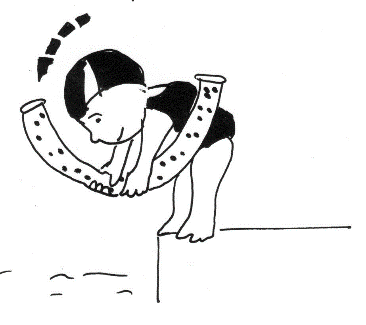 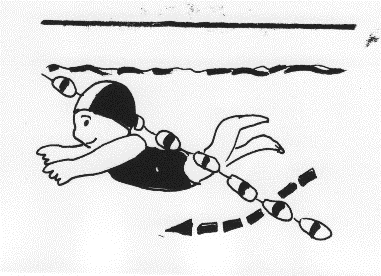 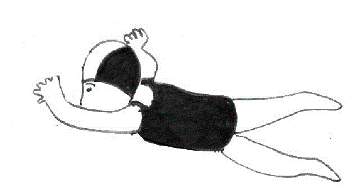 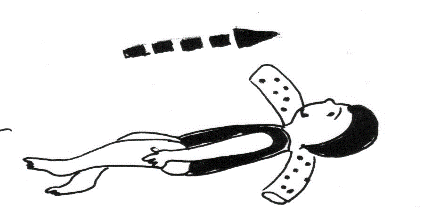 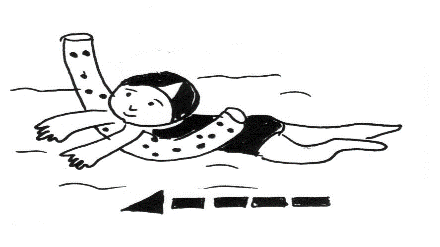 Actions juxtaposéesEntrer en sautant  avec aide (frite ou perche …)Passer sous la ligne d’eauFaire une étoile de merSe déplacer sur le ventre ou le dos à l’aide de matérielActions juxtaposées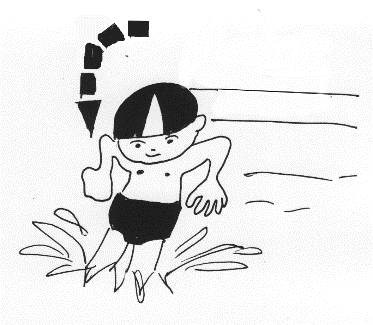 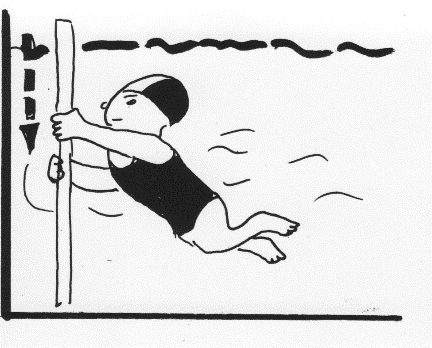 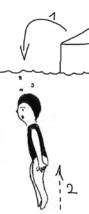 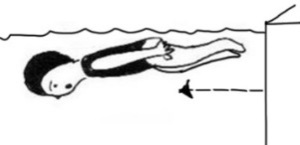 Actions juxtaposéesEntrer en sautant sans aideDescendre le long de la percheSauter et remonter sans bougerFusée ventrale 5 à 10mActions juxtaposées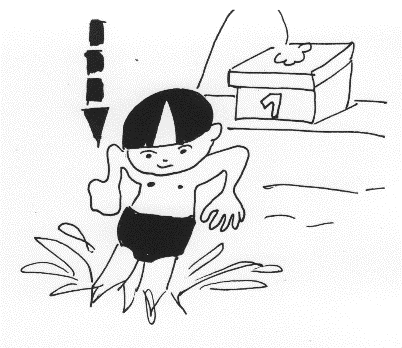 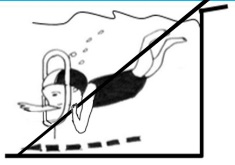 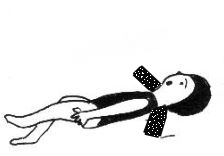 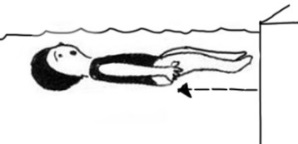 Actions juxtaposéesSauter du plotPasser dans un cerceau avec l’aide du matérielFlottaison dorsale avec appuiFusée dorsale 5 à 10mActions juxtaposées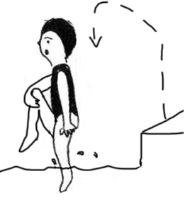 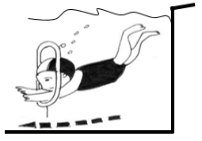 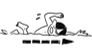 2 actions enchaînées (entrée/ déplacement ou immersion/ déplacement)Attendus de fin de cycle 2 atteintsSaut en bouteillePasser dans un cerceau à 50 cm de profondeur (sans matériel)Tenir une étoile de mer pendant 5 à 10s.Nager 15 m en autonomie2 actions enchaînées (entrée/ déplacement ou immersion/ déplacement)Attendus de fin de cycle 2 atteints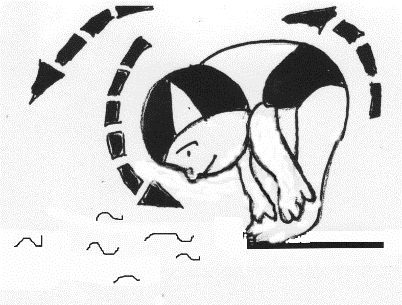 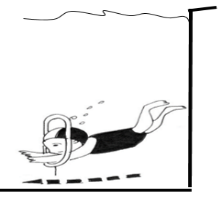 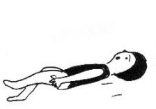 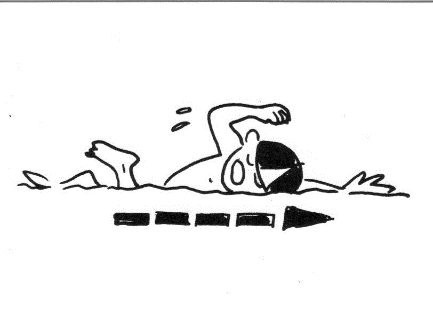 3 actions enchaînéesChute (avant ou arrière)Plonger en canard et passer dans un cerceau à 1 m de profondeurFlottaison dorsale sans appuiEnchaîner 10msur le ventre et 10 m sur le dos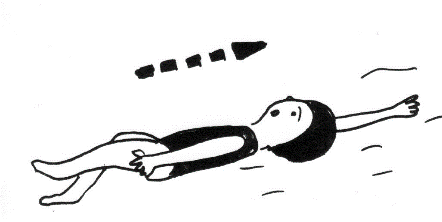 3 actions enchaînées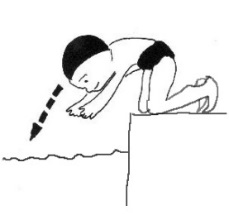 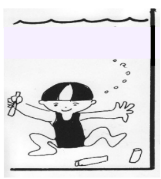 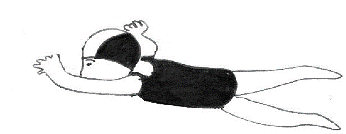 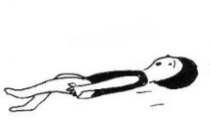 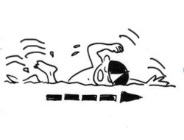 4 actions enchaînéesPlonger à genouAller chercher 3 objets différents (sans aide, moyenne et grandeprofondeur)Enchaîner étoile ventrale et étoile dorsale sans reprise d’appuisSe déplacer avec les bras ET les jambes (bras moteurs)4 actions enchaînées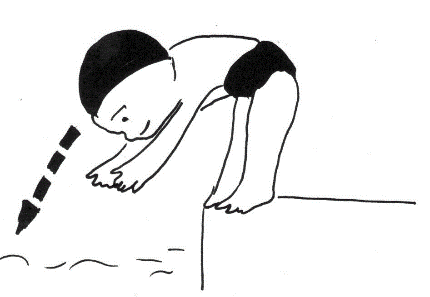 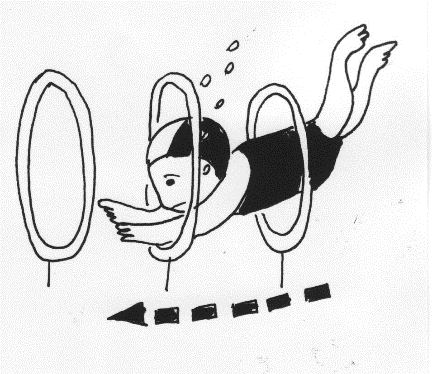 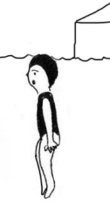 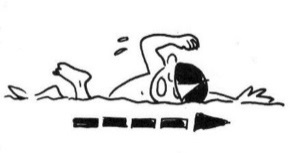 Plonger du bordRéaliser un parcours subaquatique (en autonomie)               Equilibre verticalSe déplacer sur 15 m en nage alternée ventrale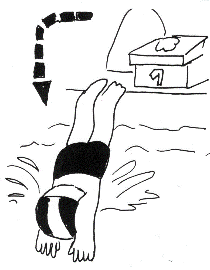 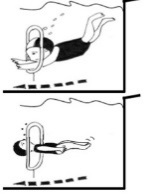 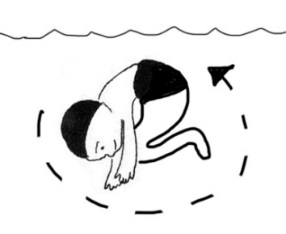 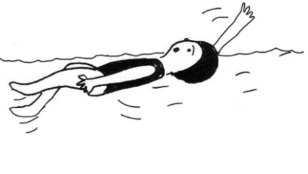 Plonger du plotPasser dans un cerceau sur le dos puis sur le ventre sans remonterFaire une pirouetteSe déplacer sur 15 m en nage alternée dorsale